Р А С П О Р Я Ж Е Н И ЕАдминистрации сельского поселения Добринский сельсовет Добринского муниципального районаЛипецкой области04.04.2019 г.                              п. Добринка                                                № 11-рОб организации управления системойзакупочной деятельности на территорииадминистрации сельского поселенииДобринский сельсовет Добринского муниципальногорайона Липецкой областиВ целях осуществления функций по осуществлению контроля  в сфере закупок и исполнения пункта плана мероприятий по оздоровлению государственных финансов и сокращению государственного долга Липецкой области, принятого распоряжением администрации Липецкой области от 30 июня . N 261-р "Об утверждении плана мероприятий по оздоровлению государственных финансов и сокращению государственного долга Липецкой области и признании утратившими силу некоторых распоряжений администрации Липецкой области":1. Утвердить  ключевые показатели эффективности закупочной деятельности подлежащие исполнению в 2019 году, согласно Приложению.2. Назначить ответственным лицом за исполнение показателей эффективности закупочной деятельности –   главу администрации сельского поселения Добринский  сельсовет Чижова Н.В.Глава администрациисельского поселенияДобринский сельсовет                                                               Н.В. ЧижовПриложение 1к распоряжениюадминистрации сельского поселенияДобринский сельсовет от 04.04.2019 г.  № 11-р№ п/пНаименование показателейПлановое значение показателя1.Степень своевременности исполнения плана-графика100%2.Доля запланированных конкурентных закупок(конкурсы, аукционы, запрос котировок и предложений) в стоимостном выражениине менее 75%3.Среднее число участников конкурентных процедур определения поставщика (подрядчика, исполнителя) при осуществлении закупокне менее 54.Доля состоявшихся торгов конкурентных процедурне менее 75%5.Доля закупок у СМП, СОНКОне менее 50 % совокупного годового объема закупок6.Доля заключенных контрактов с СМП по конкурентным процедурам в общей стоимости заключенных контрактовне менее 70% от общей стоимости всех заключенных контрактов 7.Экономия бюджетных средств по результатам конкурентных закупок (снижение начальной (максимальной) цены на торгах)не менее 17%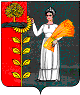 